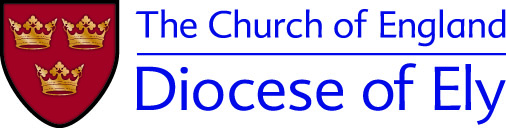 VOLUNTEER CONTACT DETAILS FORM					 First NameSurnameAddressHome Telephone NumberWork Telephone NumberMobile NumberEmail AddressNext of Kin(provide contact telephone number)RoleStart DateReview Date